Donation ReceiptDate: August 29, 2023Name of the Non-Profit Organization: United Aid FoundationEIN: 12-3456789DONATION INFORMATIONDonor’s Name: Sarah MitchellDonor’s Mailing Address: 789 Oak Lane, Riverdale, NY 10471Donation Value: $1,200.00Donation Description: 5 boxes of clothing, 20 children's books, and 10 hygiene kits.I, the undersigned representative, hereby attest under penalty of perjury according to the laws of the United States of America that no goods or services were provided or exchanged for this donation. Furthermore, as of the date of this receipt, the aforementioned organization maintains its status as a current and valid 501(c)(3) non-profit organization in accordance with the standards and regulations of the Internal Revenue Service (IRS).Sincerely,[Your Name][Your Title]United Aid Foundation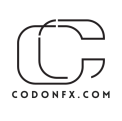 